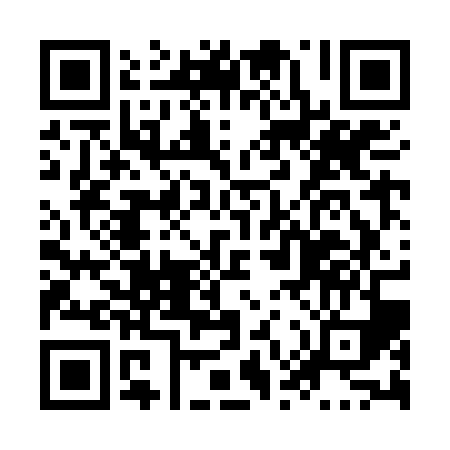 Prayer times for Canton-Pelletier, Quebec, CanadaMon 1 Jul 2024 - Wed 31 Jul 2024High Latitude Method: Angle Based RulePrayer Calculation Method: Islamic Society of North AmericaAsar Calculation Method: HanafiPrayer times provided by https://www.salahtimes.comDateDayFajrSunriseDhuhrAsrMaghribIsha1Mon2:514:5012:536:248:5710:552Tue2:524:5012:536:248:5610:553Wed2:524:5112:546:248:5610:554Thu2:534:5212:546:238:5610:555Fri2:534:5212:546:238:5510:556Sat2:544:5312:546:238:5510:547Sun2:544:5412:546:238:5410:548Mon2:554:5512:546:238:5410:549Tue2:554:5612:556:228:5310:5410Wed2:564:5712:556:228:5210:5311Thu2:564:5812:556:228:5210:5312Fri2:574:5912:556:218:5110:5313Sat2:575:0012:556:218:5010:5214Sun2:585:0112:556:218:4910:5215Mon2:585:0212:556:208:4810:5216Tue2:595:0312:556:208:4710:5117Wed3:005:0412:556:198:4610:5118Thu3:005:0512:566:198:4510:5019Fri3:015:0612:566:188:4410:5020Sat3:025:0812:566:178:4310:4821Sun3:045:0912:566:178:4210:4622Mon3:065:1012:566:168:4110:4423Tue3:085:1112:566:168:4010:4224Wed3:115:1212:566:158:3810:4025Thu3:135:1412:566:148:3710:3726Fri3:155:1512:566:138:3610:3527Sat3:175:1612:566:138:3510:3328Sun3:205:1812:566:128:3310:3129Mon3:225:1912:566:118:3210:2830Tue3:245:2012:566:108:3010:2631Wed3:265:2212:566:098:2910:23